ENTRÉE : LUMIÈRE DES HOMMES CNA 422 Ref/ Lumière des hommes ! Nous marchons vers toi.Fils de Dieu tu nous sauveras.1/ Ceux qui te cherchent, Seigneur,Tu les conduis vers la lumière,Toi, la Route des égarés. R/2/Ceux qui te trouvent, Seigneur,Tu leur promets vie éternelle,Toi, la Pâques des baptisés. R/3/ Ceux qui te suivent, Seigneur,Tu les nourris de ta Parole,Toi, le Pain de tes invités. R/Ordinaire de la messe en latin (Kyrie, Sanctus, Agnus Dei) tirée de la liturgie des défunts- Messe dite Tridentine.Première lecture : Livre de la Sagesse (2, 23. 3,1-6.9) «  La vie de tout homme est dans les mains de Dieu »Psaume 26  (27) : Je mets mon espoir dans le Seigneur, je suis sur de sa parole.Le Seigneur est ma lumière et mon salut,de qui aurais-je peur ?Le Seigneur est le rempart de ma vie,devant qui tremblerais-je ?J’ai demandé une chose au Seigneur,la seule que je cherche :habiter la maison du Seigneur,tous les jours de ma vie.Écoute, Seigneur, je t’appelle :par pitié, réponds-moi !C’est ta face, Seigneur, que je cherche :ne la détourne pas de moi !Je verrai la bonté du Seigneur,sur la terre des vivants.Sois fort et garde courge,attends le Seigneur.Deuxième lecture : Saint Paul Apôtre  aux Romains (6, 3-9) «  Passer par la mort avec le Christ pour vivre avec lui »ACCLAMATION DE L’EVANGILE : Gloire au Christ Parole éternelle du Dieu vivant,Gloire à toi, Seigneur.Evangile de Jésus-Christ selon saint Jean (6, 37-40)SANCTUSSanctusSanctus, Sanctus Dominus Deus Sabaoth.Pleni sunt caeli et terra gloria tua. Hosana in excélsis.Benedictus qui venit in nominé Domini. Hosana in excélsis.AGNUS DEIAgnus Dei  qui tollis peccata mundi : dona eis réquiem.Agnus Dei qui tollis peccata mundi : dona eis réquiem.Agnus Dei qui tollis peccata mundi : dona eis réquiem. Sempitérnam.Après la communion : SOUVIENS-TOI DE JÉSUS-CHRIST.Ref/ Souviens-toi de Jésus-Christ ressuscité d’entre les morts.Il est notre salut, notre gloire éternelle !1/ Si nous mourons avec lui,Avec lui nous vivrons.Si nous souffrons avec lui,Avec lui nous régnerons. Il est notre salut, notre gloire éternelle !2/ En lui sont nos peines,En lui sont nos joies.En lui l’espérance,En lui notre amour. Il est notre salut, notre gloire éternelle !3/ En lui toute grâceEn lui toute paix.En lui notre gloire,En lui notre salut. Il est notre salut, notre gloire, éternelle !Ref / Souviens-toi de Jésus-Christ ressuscité d’entre les morts.Il est notre salut, notre gloire éternelle !*Pensée pieuse pour tous les défunts de notre paroisse ainsi que pour toutes les personnes décédées depuis le 01  novembre 2015*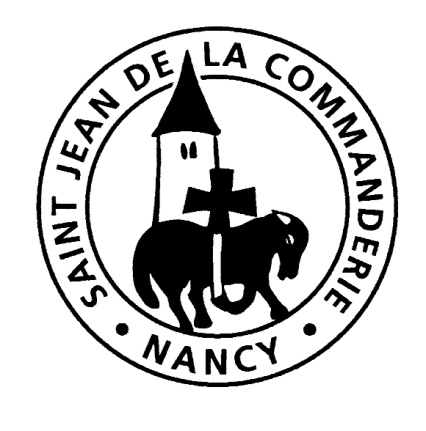 Mercredi  02 novembre 2016 Commémoration des défuntsEglise Saint-Léon